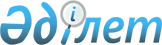 Қазақстан Республикасының Президентi Н.Ә. Назарбаевтың Хорватия Республикасына 2001 жылғы 18-20 шiлдедегi ресми сапары барысында қол жеткiзiлген келiсiмдер мен уағдаластықтарды iске асыру жөніндегі iс-шаралар жоспарын бекiту туралыҚазақстан Республикасы Үкіметінің қаулысы 2001 жылғы 5 қазан N 1288

      Қазақстан Республикасының Президентi Н.Ә. Назарбаевтың Хорватия Республикасына 2001 жылғы 18-20 шiлдедегi ресми сапары барысында қол жеткiзiлген келiсiмдер мен уағдаластықтарды iске асыру және қазақстан-хорватия ынтымақтастығын одан әрi дамытуды қамтамасыз ету мақсатында Қазақстан Республикасының Yкiметi қаулы етеді: 

      1. Қоса берiлiп отырған Қазақстан Республикасының Президентi Н.Ә. Назарбаевтың Хорватия Республикасына 2001 жылғы 18-20 шiлдедегi ресми сапары барысында қол жеткiзiлген келiсiмдер мен уағдаластықтарды iске асыру жөнiндегi iс-шаралар жоспары (бұдан әрi - Жоспар) бекiтiлсiн. 

      2. Қазақстан Республикасының орталық атқарушы органдары, өзге де мемлекеттiк органдары және мүдделi ұйымдар (келiсiм бойынша) Жоспарда көзделген iс-шараларды орындау жөнiнде нақты шаралар қабылдасын.     3. Қазақстан Республикасының Сыртқы iстер министрлiгi кемiнде тоқсанына бiр рет Жоспардың орындалу барысы туралы Қазақстан Республикасының Үкiметiн хабардар етсiн.     4. Осы қаулы қол қойылған күнiнен бастап күшiне енедi.     Қазақстан Республикасының         Премьер-Министрі                                   Қазақстан Республикасы Үкiметiнiң                                        2001 жылғы 5 қазандағы                                           N 1288 қаулысымен                                               бекiтiлген         Қазақстан Республикасының Президентi Н.Ә. Назарбаевтың    Хорватия Республикасына 2001 жылғы 18-20 шiлдедегі ресми сапары        барысында қол жеткiзiлген келiсiмдер мен уағдаластықтарды                жүзеге асыру жөнiндегi iс-шаралар жоспары---------------------------------------------------------------------------Р/с!          Iс-шара           !Орындау мерзiмi! Орындалуына жауаптылар N !                            !               !--------------------------------------------------------------------------- 1 !              2             !       3       !            4---------------------------------------------------------------------------1   Төмендегi құжаттардың     жобаларын жасасуға дайындау:    Қазақстан Республикасының      2002 жылдың   Қазақстан Республикасының     Үкiметi мен Хорватия             iшiнде      Экономика және сауда     Республикасы Үкiметiнiң                      министрлiгi    арасындағы сауда-экономикалық     ынтымақтастық туралы келiсiм       Қазақстан Республикасының      2002 жылдың   Қазақстан Республикасының     Үкiметi мен Хорватия            І жарты      Iшкi iстер министрлiгi    Республикасы Үкiметiнiң         жылдығы    арасындағы ұйымдасқан     қылмысқа, есiрткi құралдары     мен психотроптық заттардың     заңсыз айналымына,     терроршылдыққа және қылмыстың     басқа да қауiптi түрлерiне     қарсы күрестегi ынтымақтастық     туралы келiсiм    Қазақстан Республикасының          -//-      Қазақстан Республикасының     Үкiметi мен Хорватия                         Сыртқы iстер министрлiгi    Республикасы Үкiметiнiң     арасындағы инвестицияларды     көтермелеу және өзара қорғау     туралы келiсiм             2   Хорватия Республикасының        2002 жылдың  Қазақстан Республикасының    Президентi С. Месичтiң            iшiнде     Сыртқы істер министрлігі    Қазақстан Республикасына ресми    сапарын дайындау және өткiзу    3   Мұнай-газ саласындағы                       Қазақстан Республикасының      ынтымақтастықты дамыту:                     Энергетика және минералдық     Мұнай-газ саласында өзара       2001 жылғы  ресурстар министрлiгi    тиiмдi ынтымақтастықты          IV тоқсан   (шақыру),    дамытудың тетiгiн анықтау                   "Қазақойл" ұлттық мұнай-газ    мәселесi бойынша "ИНА"                      компаниясы" жабық     (Хорватия Республикасы)                     акционерлiк қоғамы    компаниясы өкiлдерiмен                      (келiсiм бойынша)    келiссөздер жүргiзудiң     мүмкiндiгiн пысықтау    4   Қазақстан Республикасының        тұрақты    Қазақстан Республикасының    "Дружба-Адрия" мұнай құбыры                 Энергетика және минералдық    құрылысының жобасына қатысу                 ресурстар министрлiгі    мүмкiндiгi туралы мәселенi                  (шақыру),    пысықтау                                    Қазақстан Республикасының                                                  Сыртқы iстер министрлiгi,                                                  "Қазақойл" ұлттық мұнай-газ                                                компаниясы" жабық                                                          акционерлiк қоғамы                                                (келiсiм бойынша),                                                "Мұнай және Газ тасымалы"                                                  ұлттық компаниясы" жабық                                                   акционерлiк қоғамы                                                (келiсiм бойынша)5   Қазақстан тауарларының           тұрақты    Қазақстан Республикасының    транзитi үшiн Хорватияның                   Көлiк және коммуникациялар    Риека, Сплит айлақтарындағы                 министрлiгi    терминалдарды пайдалану     мәселесiн пысықтау        6   Қазақстан тарапының              тұрақты    Қазақстан Республикасының    Хорватиядағы объектiлердi                   Қаржы министрлiгi (шақыру),    жекешелендiруге қатысу                      Қазақстан Республикасының    мүмкiндiгiн қарау                           Мемлекеттiк кiрiс                                                          министрлiгi, Қазақстан                                                Республикасының Энергетика                                                және минералдық ресурстар                                                министрлігі, Қазақстан                                                Республикасының Сыртқы                                                істер министрлігі7   Өңдеу, тағамдық,                   тұрақты  Қазақстан Республикасының    фармацевтикалық өндiрiс,                    Экономика және сауда     құрылыс, көлiк, ауыл                        министрлiгi,    шаруашылығы, туризм                         Қазақстан Республикасының     саласындағы ынтымақтастықты                 Энергетика және минералдық     дамыту:                                     ресурстар министрлiгi,    - келiссөздер, кездесулер                   Қазақстан Республикасының      өткiзу;                                   Мемлекеттік кiрiс     - өзара сарапшылар алмасу;                  министрлiгi,    - өзара ақпараттар беру (оның               Қазақстан Республикасының      iшiнде инвестициялық және                 Көлiк және коммуникациялар      салықтық ахуал, жеңiлдiктер               министрлiгi,      мен преференциялар туралы);               Қазақстан Республикасының    - қазақстандық әрiптестерiн                 Ауыл шаруашылығы       iздеу;                                    министрлiгi,    - Хорватияның шағын және орта               Қазақстан Республикасының      бизнестi қолдау жөнiндегi,                Сыртқы iстер министрлiгi,       әсiресе туризм саласындағы                Қазақстан Республикасының       тәжiрибесiн зерделеу;                     Туризм және спорт жөнiндегi    - туристiк заңдар, басқару                  агенттiгi,      тәжiрибесi мен жоспарлау                  Қазақстан Республикасының      бойынша ақпарат алмасу;                   Табиғи монополияларды    - "Жiбек жолы - Қазақстан"                  реттеу, бәсекелестікті        жылсайынғы халықаралық                    қорғау және шағын бизнестi       фестивалiне хорваттық                     қолдау жөнiндегi агенттігi,      туристiк ұйымдардың қатысуы;              Қазақстан Республикасының    - бiрлескен кәсiпорындар құру               Денсаулық сақтау iсi                                                       жөнiндегi агенттiгi8   Қазақстан Республикасы мен        тұрақты   Қазақстан Республикасының     Хорватия Республикасы сыртқы                Сыртқы iстер министрлігі    істер министрліктерінің     арасында Консультациялар туралы     меморандум негiзiнде     ынтымақтастықты дамыту:    - Халықаралық ұйымдардың (БҰҰ,      ЕҚЫҰ) шеңберiнде       ынтымақтастықтың басымдық      берiлетін бағыттарын айқындау;    - аймақтық және халықаралық       өлшем тұрғысында интеграциялық       процестердi қолдауға       бағытталған екi мемлекеттің      халықаралық бастамаларын       қолдау (ЕО, ЕурАзЭҚ)9   Хорватия Республикасында        2002 жылдың   Қазақстан Республикасының    Қазақстан Республикасының         iшiнде      Сыртқы істер министрлігі    Құрметтi консулы институтын     құру туралы мәселені Хорватия    Республикасы Сыртқы iстер     министрлiгімен бірлесіп     пысықтау---------------------------------------------------------------------------  Мамандар:     Багарова Ж.А.,     Қасымбеков Б.А.
					© 2012. Қазақстан Республикасы Әділет министрлігінің «Қазақстан Республикасының Заңнама және құқықтық ақпарат институты» ШЖҚ РМК
				